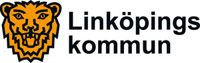 2017-04-19SamhällsbyggnadsnämndenPressmeddelande inför samhällsbyggnadsnämndens sammanträdeFör ytterligare information kontakta nämndordförande Elias Aguirre (S), telefon 0725-84 73 10.Ärende 5Kommunen vill få klargörande om flygbullretSamhällsbyggnadsnämnden ger klartecken för att starta och pröva en ny detaljplan för fastigheten Ostkupan i Ryd. Syftet är att kunna bygga bostäder på parkeringsytor i Ryd, men också att få ett klargörande om hur flygbullerreglerna kring det militära flyget ska tolkas.Sedan 2015 finns en trafikbullerförordning som tydliggör vilka bullerregler som gäller för flyget i Linköpings innerstad. Det har möjliggjort byggnation av flera hundra nya bostäder. Eftersom förordningen inte gäller försvarsflyg råder det däremot fortsatt oklarheter kring flygbuller från Malmen.Linköping är Sveriges flyghuvudstad och för att vi ska fortsätta utvecklas behöver vi få svart på vitt vad som gäller kring det militära flygbullret. Med dagens oklara situation får vi bygga i mer bullerutsatta miljöer när bullret kommer från civilt flyg, säger Elias Aguirre (S), ordförande i samhällsbyggnadsnämnden.Vår inställning är att samma decibelregler bör användas och att nybyggnation ska vara möjlig även i Ryd. Det är inte den som bullrar utan hur höga nivåerna är som det viktiga, fortsätter Elias Aguirre (S).Stångåstaden äger ett stort fastighetsbestånd i Ryd och har lämnat in idéer på flera förtätningar. Samhällsbyggnadsnämnden startar nu planläggning av en mindre del. Övriga ambitioner pausas i väntan på klargörande om flygbullret samt en studie över hela Ryd och dess framtida utveckling.Ärende 14Markanvisningar ger möjlighet till nya bostäder i Linköping Den starka utvecklingen av bostadsbyggandet i Linköping fortsätter. Samhällsbyggnadsnämnden förbereder nu beslut om markanvisningar till byggföretag för nya bostäder i Berga, Ullstämma, Vikingstad, Vallastaden, Djurgårdsgatan och på Djurgården.När kommunen säljer byggbar mark så kallas det för markanvisning, alltså att kommunägd mark genom försäljning överlåts till byggherre. Kommunen planerar att under 2017 genomföra markanvisningar på fem olika platser, totalt blir det drygt 1200 lägenheter fördelat på maximalt 50 olika tilldelningar.Det behövs många aktörer för att bygga bort bostadsbristen i Linköping. Nu ger vi alla intresserade möjlighet att konkurrera om både små och stora tilldelningar. Det ger både större och mindre företag möjligheten att bygga, säger Elias Aguirre (S), ordförande i samhällsbyggnadsnämnden. Kommunen formulerar nu sina krav och önskemål, som byggherrarna sedan får lämna in tävlingsförslag eller idéer om. När dessa är bedömda sker markanvisningen.Tilldelningarna är förknippade med krav och villkor. Några krav står i fokus: det handlar om en blandning av bostäder i varje bostadsområde, rimliga priser för de boende och om att man ska vara med och bidra med lägenheter till socialt utsatta grupper.Utöver de fem markanvisningstävlingarna förbereds för en tilldelning av mark till köparen i Stångåstadens pågående fastighetsaffär. Det handlar om ett åtagande om att bygga i Vallastaden och på Djurgården.Att koppla Stångåstadens affär till nytt bostadsbyggande är ett sätt att få in en ny stor aktör för att vara med och bygga bort bostadsbristen i Linköping. Det är dessutom prioriterat att få draghjälp i starten av byggandet på Djurgården, avslutar Elias Aguirre (S)